Объемная аппликация из цветной бумаги для средней группыЦель: развивать фантазию и творческий потенциал детей. Вызвать интерес к созданию выразительных образов.Задачи:Расширять представления детей о летеЗакреплять умение вырезать круги из квадратов, овалы из прямоугольниковРазвивать аккуратность у детей, при использовании клея, использовать ватные диски  и ватные палочки в аппликации.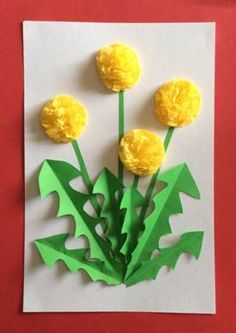 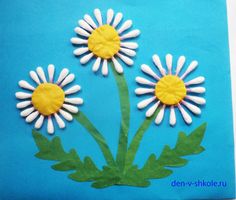 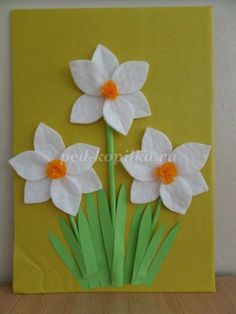 